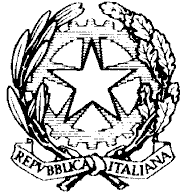 Ministero dell'Istruzione, dell'Università e della RicercaUFFICIO SCOLASTICO REGIONALE PER IL LAZIOLiceo Scientifico, Linguistico e Musicale Statale " G.GALILEI "VIA   DELL'IMMACOLATA,4 00053 CIVITAVECCHIA (RM)Codice Fiscale: 83002690580 Codice Meccanografico: RMPS130006RELAZIONE AL CONTO CONSUNTIVO 2018	Il conto consuntivo per l’anno 2018 riepiloga i dati contabili di gestione dell’istituzione scolastica secondo quanto disposto dagli artt. 18, 58 e 60 del D.I. n. 44 del 1° febbraio 2001, ed eventuali successive modificazioni. 	Il conto consuntivo è così composto:Conto finanziario (Mod. H)Rendiconti progetti/attività (Mod. I)Situazione amministrativa definitiva (Mod. J)Conto del patrimonio (Mod. K)Elenco residui (Mod. L)Spese personale (Mod. M)Riepilogo spese (Mod. N)La presente relazione ha lo scopo di illustrare le Entrate, le Spese e la composizione dell’avanzo di amministrazione al 31/12/2018 per facilitare l’analisi gestionale del Programma Annuale 2018 approvato dal Consiglio d’Istituto il 29/12/2017 con provvedimento n. 704 e i risultati conseguiti in relazione agli obiettivi programmati nel P.O.F. dell’Istituzione ScolasticaRIEPILOGO DATI CONTABILICONTO FINANZIARIO 2018RIEPILOGO DELLE ENTRATE(*) il rapporto tra le somme accertate e gli importi derivanti dalla programmazione definitiva individua la percentuale di risorse disponibili rispetto alle previsioni. Più si avvicina al valore 100% e maggiori risulteranno le disponibilità dell’Istituto.Questo prospetto riporterà le voci degli aggregati presenti nel Piano dei Conti delle entrate da applicare per l’anno cui il Conto Finanziario si riferisce. Quanto sopra riportato fa riferimento al Piano dei Conti per l’anno 2018.ANALISI DELLE ENTRATEPer ogni aggregato/voce di entrata si riporta la previsione iniziale, le variazioni in corso d’anno e quindi la previsione definitiva approvata.AGGREGATO 01 – Avanzo di amministrazioneAggr. 01 Voce 01 – Avanzo di amministrazione non vincolatoPrevisione iniziale		€	135.499,45Variazioni in corso d’anno	€	0,00Previsione definitiva		€	135.499,45Aggr. 01 Voce 02 – Avanzo di amministrazione vincolatoPrevisione iniziale		€	202.903,94Veriazioni in corso d’anno	€	113.351,46Previsione definitiva		€	316.255,40Differenza tra minori accertamenti e minori impegni (radiazioni) €	-113.351,46AGGREGATO 02 – Finanziamenti dello StatoAggr. 02 Voce 01 – Dotazione ordinariaPrevisione iniziale		€	29.190,41Variazioni in corso d’anno	€	15.849,24Previsione definitiva		€	45.039,65Somme accertate		€	45.039,65Riscosso		€	45.039,65Rimaste da riscuotere		€	0,00	(residui attivi elencati analiticamente nel modello L entrate)Aggr. 02 Voce 02 – Dotazione perequativaPrevisione iniziale		€	0,00Variazioni in corso d’anno	€	0,00Previsione definitiva		€	0,00Somme accertate		€	0,00Riscosso		€	0,00Rimaste da riscuotere		€	0,00	(residui attivi elencati analiticamente nel modello L entrate)Aggr. 02 Voce 03 – Altri finanziamenti non vincolatiPrevisione iniziale		€	0,00Variazioni in corso d’anno	€	0,00Previsione definitiva		€	0,00Somme accertate		€	0,00Riscosso		€	0,00Rimaste da riscuotere		€	0,00	(residui attivi elencati analiticamente nel modello L entrate)Aggr. 02 Voce 04 – Altri finanziamenti vincolatiPrevisione iniziale		€	0,00Variazioni in corso d’anno	€	6.977,25Previsione definitiva		€	6.977,25Somme accertate		€	6.977,25Riscosso		€	6.977,25Rimaste da riscuotere		€	0,00	(residui attivi elencati analiticamente nel modello L entrate)Aggr. 02 Voce 05 – Fondo Aree Sottoutilizzate FASPrevisione iniziale		€	0,00Variazioni in corso d’anno	€	0,00Previsione definitiva		€	0,00Somme accertate		€	0,00Riscosso		€	0,00Rimaste da riscuotere		€	0,00	(residui attivi elencati analiticamente nel modello L entrate)AGGREGATO 03 – Finanziamenti dalla RegioneAggr. 03 Voce 01 – Dotazione ordinariaPrevisione iniziale		€	0,00Variazioni in corso d’anno	€	0,00Previsione definitiva		€	0,00Somme accertate		€	0,00Riscosso		€	0,00Rimaste da riscuotere		€	0,00	(residui attivi elencati analiticamente nel modello L entrate)Aggr. 03 Voce 02 – Dotazione perequativaPrevisione iniziale		€	0,00Variazioni in corso d’anno	€	0,00Previsione definitiva		€	0,00Somme accertate		€	0,00Riscosso		€	0,00Rimaste da riscuotere		€	0,00	(residui attivi elencati analiticamente nel modello L entrate)Aggr. 03 Voce 03 – Altri finanziamenti non vincolatiPrevisione iniziale		€	0,00Variazioni in corso d’anno	€	0,00Previsione definitiva		€	0,00Somme accertate		€	0,00Riscosso		€	0,00Rimaste da riscuotere		€	0,00	(residui attivi elencati analiticamente nel modello L entrate)Aggr. 03 Voce 04 – Altri finanziamenti vincolatiPrevisione iniziale		€	0,00Variazioni in corso d’anno	€	5.034,40Previsione definitiva		€	5.034,40Somme accertate		€	5.034,40Riscosso		€	5.034,40Rimaste da riscuotere		€	0,00	(residui attivi elencati analiticamente nel modello L entrate)AGGREGATO 04 – Finanziamenti da Enti LocaliAggr. 04 Voce 01 – Unione EuropeaPrevisione iniziale		€	0,00Variazioni in corso d’anno	€	302.960,96Previsione definitiva		€	302.960,96Somme accertate		€	302.960,96Riscosso		€	69.144,96Rimaste da riscuotere		€	233.816,00	(residui attivi elencati analiticamente nel modello L entrate)Aggr. 04 Voce 02 – Provincia non vincolatiPrevisione iniziale		€	0,00Variazioni in corso d’anno	€	778,19Previsione definitiva		€	778,19Somme accertate		€	778,19Riscosso		€	778,19Rimaste da riscuotere		€	0,00	(residui attivi elencati analiticamente nel modello L entrate)Aggr. 04 Voce 03 – Provincia vincolatiPrevisione iniziale		€	0,00Variazioni in corso d’anno	€	4.373,74Previsione definitiva		€	4.373,74Somme accertate		€	4.373,74Riscosso		€	4.373,74Rimaste da riscuotere		€	0,00	(residui attivi elencati analiticamente nel modello L entrate)Aggr. 04 Voce 04 – Comune non vincolatiPrevisione iniziale		€	0,00Variazioni in corso d’anno	€	0,00Previsione definitiva		€	0,00Somme accertate		€	0,00Riscosso		€	0,00Rimaste da riscuotere		€	0,00	(residui attivi elencati analiticamente nel modello L entrate)Aggr. 04 Voce 05 – Comune vincolatiPrevisione iniziale		€	0,00Variazioni in corso d’anno	€	0,00Previsione definitiva		€	0,00Somme accertate		€	0,00Riscosso		€	0,00Rimaste da riscuotere		€	0,00	(residui attivi elencati analiticamente nel modello L entrate)Aggr. 04 Voce 06 – Altre istituzioniPrevisione iniziale		€	0,00Variazioni in corso d’anno	€	1.000,00Previsione definitiva		€	1.000,00Somme accertate		€	1.000,00Riscosso		€	1.000,00Rimaste da riscuotere		€	0,00	(residui attivi elencati analiticamente nel modello L entrate)AGGREGATO 05 – Contributi da privatiAggr. 05 Voce 01 – Famiglie non vincolatiPrevisione iniziale		€	0,00Variazioni in corso d’anno	€	4.682,00Previsione definitiva		€	4.682,00Somme accertate		€	4.682,00Riscosso		€	4.682,00Rimaste da riscuotere		€	0,00	(residui attivi elencati analiticamente nel modello L entrate)Aggr. 05 Voce 02 – Famiglie vincolatiPrevisione iniziale		€	0,00Variazioni in corso d’anno	€	213.423,35Previsione definitiva		€	213.423,35Somme accertate		€	213.423,35Riscosso		€	213.423,35Rimaste da riscuotere		€	0,00	(residui attivi elencati analiticamente nel modello L entrate)Aggr. 05 Voce 03 – Altri non vincolatiPrevisione iniziale		€	10.200,00Variazioni in corso d’anno	€	3.800,00Previsione definitiva		€	14.000,00Somme accertate		€	14.000,00Riscosso		€	14.000,00Rimaste da riscuotere		€	0,00	(residui attivi elencati analiticamente nel modello L entrate)Aggr. 05 Voce 04 – Altri vincolatiPrevisione iniziale		€	0,00Variazioni in corso d’anno	€	451,20Previsione definitiva		€	451,20Somme accertate		€	451,20Riscosso		€	451,20Rimaste da riscuotere		€	0,00	(residui attivi elencati analiticamente nel modello L entrate)AGGREGATO 06 – Proventi da gestioni economicheAggr. 06 Voce 01 – Azienda agrariaPrevisione iniziale		€	0,00Variazioni in corso d’anno	€	0,00Previsione definitiva		€	0,00Somme accertate		€	0,00Riscosso		€	0,00Rimaste da riscuotere		€	0,00	(residui attivi elencati analiticamente nel modello L entrate)Aggr. 06 Voce 02 – Azienda specialePrevisione iniziale		€	0,00Variazioni in corso d’anno	€	0,00Previsione definitiva		€	0,00Somme accertate		€	0,00Riscosso		€	0,00Rimaste da riscuotere		€	0,00	(residui attivi elencati analiticamente nel modello L entrate)Aggr. 06 Voce 03 – Attività per conto terziPrevisione iniziale		€	0,00Variazioni in corso d’anno	€	0,00Previsione definitiva		€	0,00Somme accertate		€	0,00Riscosso		€	0,00Rimaste da riscuotere		€	0,00	(residui attivi elencati analiticamente nel modello L entrate)Aggr. 06 Voce 04 – Attività convittualePrevisione iniziale		€	0,00Variazioni in corso d’anno	€	0,00Previsione definitiva		€	0,00Somme accertate		€	0,00Riscosso		€	0,00Rimaste da riscuotere		€	0,00	(residui attivi elencati analiticamente nel modello L entrate)AGGREGATO 07 – Altre entrateAggr. 07 Voce 01 – InteressiPrevisione iniziale		€	0,00Variazioni in corso d’anno	€	0,34Previsione definitiva		€	0,34Somme accertate		€	0,34Riscosso		€	0,34Rimaste da riscuotere		€	0,00	(residui attivi elencati analiticamente nel modello L entrate)Aggr. 07 Voce 02 – RenditePrevisione iniziale		€	0,00Variazioni in corso d’anno	€	0,00Previsione definitiva		€	0,00Somme accertate		€	0,00Riscosso		€	0,00Rimaste da riscuotere		€	0,00	(residui attivi elencati analiticamente nel modello L entrate)Aggr. 07 Voce 03 – Alienzazione di beniPrevisione iniziale		€	0,00Variazioni in corso d’anno	€	0,00Previsione definitiva		€	0,00Somme accertate		€	0,00Riscosso		€	0,00Rimaste da riscuotere		€	0,00	(residui attivi elencati analiticamente nel modello L entrate)Aggr. 07 Voce 04 – DiversePrevisione iniziale		€	0,00Variazioni in corso d’anno	€	575,09Previsione definitiva		€	575,09Somme accertate		€	575,09Riscosso		€	575,09Rimaste da riscuotere		€	0,00	(residui attivi elencati analiticamente nel modello L entrate)AGGREGATO 08 – MutuiAggr. 08 Voce 01 – MutuiPrevisione iniziale		€	0,00Variazioni in corso d’anno	€	0,00Previsione definitiva		€	0,00Somme accertate		€	0,00Riscosso		€	0,00Rimaste da riscuotere		€	0,00	(residui attivi elencati analiticamente nel modello L entrate)Aggr. 08 Voce 02 – AnticipazioniPrevisione iniziale		€	0,00Variazioni in corso d’anno	€	0,00Previsione definitiva		€	0,00Somme accertate		€	0,00Riscosso		€	0,00Rimaste da riscuotere		€	0,00	(residui attivi elencati analiticamente nel modello L entrate)RIEPILOGO DELLE SPESE(*) il rapporto tra le somme impegnate e gli importi derivanti dalla programmazione definitiva definisce la percentuale degli obblighi da pagare che l’istituto ha assunto. Più tale rapporto si avvicina al 100% e maggiore sarà stata l’attività posta in essere dall’istituto rispetto alle previsioni iniziali.ANALISI DELLE SPESEAlla fine dell’esercizio finanziario appare necessario predisporre un prospetto di analisi delle attività finanziaria realizzata per ogni singolo progetto/attività. Tale prospetto comprende sia l’evoluzione della previsione iniziale mediante le variazioni in corso d’anno, sia il consuntivo per ogni progetto/attività.Attività - A01 - Funzionamento amministrativo generaleFunzionamento amministrativo generalePrevisione iniziale		€	21.916,54Variazioni in corso d’anno	€	5.646,12Previsione definitiva		€	27.562,66Somme impegnate		€	17.163,61Pagato		€	13.640,04Rimasto da pagare		€	3.523,57	(residui passivi elencati analiticamente nel modello L entrate)Avanzo di amministrazione +accertamenti assegnati		€	27.562,66Residua disponibilità finanz	€	10.399,05Attività - A02 - Funzionamento didattico generaleFunzionamento didattico generalePrevisione iniziale		€	14.200,00Variazioni in corso d’anno	€	24.024,80Previsione definitiva		€	38.224,80Somme impegnate		€	22.006,28Pagato		€	15.716,68Rimasto da pagare		€	6.289,60	(residui passivi elencati analiticamente nel modello L entrate)Avanzo di amministrazione +accertamenti assegnati		€	38.224,80Residua disponibilità finanz	€	16.218,52Attività - A03 - Spese di personaleSpese di personalePrevisione iniziale		€	0,00Variazioni in corso d’anno	€	0,00Previsione definitiva		€	0,00Somme impegnate		€	0,00Pagato		€	0,00Rimasto da pagare		€	0,00	(residui passivi elencati analiticamente nel modello L entrate)Avanzo di amministrazione +accertamenti assegnati		€	0,00Residua disponibilità finanz	€	0,00Attività - A04 - Spese d'investimentoSpese d'investimentoPrevisione iniziale		€	3.122,83Variazioni in corso d’anno	€	778,19Previsione definitiva		€	3.901,02Somme impegnate		€	1.335,90Pagato		€	1.193,77Rimasto da pagare		€	142,13	(residui passivi elencati analiticamente nel modello L entrate)Avanzo di amministrazione +accertamenti assegnati		€	3.901,02Residua disponibilità finanz	€	2.565,12Attività - A05 - Manutenzione edificiManutenzione edificiPrevisione iniziale		€	11,15Variazioni in corso d’anno	€	0,00Previsione definitiva		€	11,15Somme impegnate		€	0,00Pagato		€	0,00Rimasto da pagare		€	0,00	(residui passivi elencati analiticamente nel modello L entrate)Avanzo di amministrazione +accertamenti assegnati		€	11,15Residua disponibilità finanz	€	11,15Gestioni economiche - G01 - Azienda agrariaAzienda agrariaPrevisione iniziale		€	0,00Variazioni in corso d’anno	€	0,00Previsione definitiva		€	0,00Somme impegnate		€	0,00Pagato		€	0,00Rimasto da pagare		€	0,00	(residui passivi elencati analiticamente nel modello L entrate)Avanzo di amministrazione +accertamenti assegnati		€	0,00Residua disponibilità finanz	€	0,00Gestioni economiche - G02 - Azienda specialeAzienda specialePrevisione iniziale		€	0,00Variazioni in corso d’anno	€	0,00Previsione definitiva		€	0,00Somme impegnate		€	0,00Pagato		€	0,00Rimasto da pagare		€	0,00	(residui passivi elencati analiticamente nel modello L entrate)Avanzo di amministrazione +accertamenti assegnati		€	0,00Residua disponibilità finanz	€	0,00Gestioni economiche - G03 - Attività per conto terziAttività per conto terziPrevisione iniziale		€	0,00Variazioni in corso d’anno	€	0,00Previsione definitiva		€	0,00Somme impegnate		€	0,00Pagato		€	0,00Rimasto da pagare		€	0,00	(residui passivi elencati analiticamente nel modello L entrate)Avanzo di amministrazione +accertamenti assegnati		€	0,00Residua disponibilità finanz	€	0,00Gestioni economiche - G04 - Attività convittualeAttività convittualePrevisione iniziale		€	0,00Variazioni in corso d’anno	€	0,00Previsione definitiva		€	0,00Somme impegnate		€	0,00Pagato		€	0,00Rimasto da pagare		€	0,00	(residui passivi elencati analiticamente nel modello L entrate)Avanzo di amministrazione +accertamenti assegnati		€	0,00Residua disponibilità finanz	€	0,00Progetti - P05 - Viaggi di istruzione e lezioni itinerantiViaggi di istruzione e lezioni itinerantiPrevisione iniziale		€	1.017,35Variazioni in corso d’anno	€	262.786,64Previsione definitiva		€	263.803,99Somme impegnate		€	197.829,20Pagato		€	184.037,00Rimasto da pagare		€	13.792,20	(residui passivi elencati analiticamente nel modello L entrate)Avanzo di amministrazione +accertamenti assegnati		€	263.803,99Residua disponibilità finanz	€	65.974,79Progetti - P07 - PET/FIRSTPET/FIRSTPrevisione iniziale		€	12.219,07Variazioni in corso d’anno	€	3.473,00Previsione definitiva		€	15.692,07Somme impegnate		€	6.279,18Pagato		€	4.739,18Rimasto da pagare		€	1.540,00	(residui passivi elencati analiticamente nel modello L entrate)Avanzo di amministrazione +accertamenti assegnati		€	15.692,07Residua disponibilità finanz	€	9.412,89Progetti - P16 - Avviamento allo sportAvviamento allo sportPrevisione iniziale		€	0,00Variazioni in corso d’anno	€	0,00Previsione definitiva		€	0,00Somme impegnate		€	0,00Pagato		€	0,00Rimasto da pagare		€	0,00	(residui passivi elencati analiticamente nel modello L entrate)Avanzo di amministrazione +accertamenti assegnati		€	0,00Residua disponibilità finanz	€	0,00Progetti - P17 - Funz.to e minuto mant.to ProvinciaFunz.to e minuto mant.to ProvinciaPrevisione iniziale		€	0,00Variazioni in corso d’anno	€	2.801,74Previsione definitiva		€	2.801,74Somme impegnate		€	2.801,74Pagato		€	2.801,74Rimasto da pagare		€	0,00	(residui passivi elencati analiticamente nel modello L entrate)Avanzo di amministrazione +accertamenti assegnati		€	2.801,74Residua disponibilità finanz	€	0,00Progetti - P26 - Aggiornamento e formazione personaleAggiornamento e formazione personalePrevisione iniziale		€	21,11Variazioni in corso d’anno	€	0,00Previsione definitiva		€	21,11Somme impegnate		€	0,00Pagato		€	0,00Rimasto da pagare		€	0,00	(residui passivi elencati analiticamente nel modello L entrate)Avanzo di amministrazione +accertamenti assegnati		€	21,11Residua disponibilità finanz	€	21,11Progetti - P44 - giochi matematicigiochi matematiciPrevisione iniziale		€	960,49Variazioni in corso d’anno	€	656,20Previsione definitiva		€	1.616,69Somme impegnate		€	784,00Pagato		€	616,00Rimasto da pagare		€	168,00	(residui passivi elencati analiticamente nel modello L entrate)Avanzo di amministrazione +accertamenti assegnati		€	1.616,69Residua disponibilità finanz	€	832,69Progetti - P45 - orientamentoorientamentoPrevisione iniziale		€	1.556,99Variazioni in corso d’anno	€	4.112,00Previsione definitiva		€	5.668,99Somme impegnate		€	3.088,53Pagato		€	1.868,53Rimasto da pagare		€	1.220,00	(residui passivi elencati analiticamente nel modello L entrate)Avanzo di amministrazione +accertamenti assegnati		€	5.668,99Residua disponibilità finanz	€	2.580,46Progetti - P47 - assistenza alunni d.a.assistenza alunni d.a.Previsione iniziale		€	0,00Variazioni in corso d’anno	€	69.144,96Previsione definitiva		€	69.144,96Somme impegnate		€	58.060,80Pagato		€	45.600,00Rimasto da pagare		€	12.460,80	(residui passivi elencati analiticamente nel modello L entrate)Avanzo di amministrazione +accertamenti assegnati		€	69.144,96Residua disponibilità finanz	€	11.084,16Progetti - P48 - POF S. MarinellaPOF S.MarinellaPrevisione iniziale		€	4.435,49Variazioni in corso d’anno	€	1.900,00Previsione definitiva		€	6.335,49Somme impegnate		€	1.383,35Pagato		€	1.232,80Rimasto da pagare		€	150,55	(residui passivi elencati analiticamente nel modello L entrate)Avanzo di amministrazione +accertamenti assegnati		€	6.335,49Residua disponibilità finanz	€	4.952,14Progetti - P56 - corsi recuperocorsi recuperoPrevisione iniziale		€	1.157,75Variazioni in corso d’anno	€	2.970,72Previsione definitiva		€	4.128,47Somme impegnate		€	1.393,35Pagato		€	1.393,35Rimasto da pagare		€	0,00	(residui passivi elencati analiticamente nel modello L entrate)Avanzo di amministrazione +accertamenti assegnati		€	4.128,47Residua disponibilità finanz	€	2.735,12Progetti - P57 - corsi lingue straniere corsi lingue stranierePrevisione iniziale		€	18.320,17Variazioni in corso d’anno	€	23.738,20Previsione definitiva		€	42.058,37Somme impegnate		€	25.238,27Pagato		€	24.953,27Rimasto da pagare		€	285,00	(residui passivi elencati analiticamente nel modello L entrate)Avanzo di amministrazione +accertamenti assegnati		€	42.058,37Residua disponibilità finanz	€	16.820,10Progetti - P59 - laboratorio teatralelaboratorio teatralePrevisione iniziale		€	0,00Variazioni in corso d’anno	€	0,00Previsione definitiva		€	0,00Somme impegnate		€	0,00Pagato		€	0,00Rimasto da pagare		€	0,00	(residui passivi elencati analiticamente nel modello L entrate)Avanzo di amministrazione +accertamenti assegnati		€	0,00Residua disponibilità finanz	€	0,00Progetti - P63 - marenostrummarenostrumPrevisione iniziale		€	1.791,57Variazioni in corso d’anno	€	0,00Previsione definitiva		€	1.791,57Somme impegnate		€	599,99Pagato		€	599,99Rimasto da pagare		€	0,00	(residui passivi elencati analiticamente nel modello L entrate)Avanzo di amministrazione +accertamenti assegnati		€	1.791,57Residua disponibilità finanz	€	1.191,58Progetti - P69 - scuola miascuola miaPrevisione iniziale		€	93,50Variazioni in corso d’anno	€	0,00Previsione definitiva		€	93,50Somme impegnate		€	0,00Pagato		€	0,00Rimasto da pagare		€	0,00	(residui passivi elencati analiticamente nel modello L entrate)Avanzo di amministrazione +accertamenti assegnati		€	93,50Residua disponibilità finanz	€	93,50Progetti - P70 - funz.to palestra Provinciafunz.to palestra ProvinciaPrevisione iniziale		€	0,00Variazioni in corso d’anno	€	1.572,00Previsione definitiva		€	1.572,00Somme impegnate		€	1.571,99Pagato		€	1.571,99Rimasto da pagare		€	0,00	(residui passivi elencati analiticamente nel modello L entrate)Avanzo di amministrazione +accertamenti assegnati		€	1.572,00Residua disponibilità finanz	€	0,01Progetti - P77 - dematerializzazionedematerializzazionePrevisione iniziale		€	26,98Variazioni in corso d’anno	€	0,00Previsione definitiva		€	26,98Somme impegnate		€	0,00Pagato		€	0,00Rimasto da pagare		€	0,00	(residui passivi elencati analiticamente nel modello L entrate)Avanzo di amministrazione +accertamenti assegnati		€	26,98Residua disponibilità finanz	€	26,98Progetti - P80 - alternanza scuola-lavoro alternanza scuola-lavoro Previsione iniziale		€	3.541,20Variazioni in corso d’anno	€	0,00Previsione definitiva		€	3.541,20Somme impegnate		€	0,00Pagato		€	0,00Rimasto da pagare		€	0,00	(residui passivi elencati analiticamente nel modello L entrate)Avanzo di amministrazione +accertamenti assegnati		€	3.541,20Residua disponibilità finanz	€	3.541,20Progetti - P82 - TFATFAPrevisione iniziale		€	50,09Variazioni in corso d’anno	€	0,00Previsione definitiva		€	50,09Somme impegnate		€	0,00Pagato		€	0,00Rimasto da pagare		€	0,00	(residui passivi elencati analiticamente nel modello L entrate)Avanzo di amministrazione +accertamenti assegnati		€	50,09Residua disponibilità finanz	€	50,09Progetti - P84 - gare linguegare linguePrevisione iniziale		€	0,00Variazioni in corso d’anno	€	0,00Previsione definitiva		€	0,00Somme impegnate		€	0,00Pagato		€	0,00Rimasto da pagare		€	0,00	(residui passivi elencati analiticamente nel modello L entrate)Avanzo di amministrazione +accertamenti assegnati		€	0,00Residua disponibilità finanz	€	0,00Progetti - P86 - corsi CLILcorsi CLILPrevisione iniziale		€	0,06Variazioni in corso d’anno	€	4.000,00Previsione definitiva		€	4.000,06Somme impegnate		€	3.999,21Pagato		€	3.999,21Rimasto da pagare		€	0,00	(residui passivi elencati analiticamente nel modello L entrate)Avanzo di amministrazione +accertamenti assegnati		€	4.000,06Residua disponibilità finanz	€	0,85Progetti - P88 - Formazione PP&SFormazione PP&SPrevisione iniziale		€	34,75Variazioni in corso d’anno	€	0,00Previsione definitiva		€	34,75Somme impegnate		€	0,00Pagato		€	0,00Rimasto da pagare		€	0,00	(residui passivi elencati analiticamente nel modello L entrate)Avanzo di amministrazione +accertamenti assegnati		€	34,75Residua disponibilità finanz	€	34,75Progetti - P89 - corsi inglese scientificocorsi inglese scientificoPrevisione iniziale		€	710,00Variazioni in corso d’anno	€	0,00Previsione definitiva		€	710,00Somme impegnate		€	0,00Pagato		€	0,00Rimasto da pagare		€	0,00	(residui passivi elencati analiticamente nel modello L entrate)Avanzo di amministrazione +accertamenti assegnati		€	710,00Residua disponibilità finanz	€	710,00Progetti - P90 - erasmus+erasmus+Previsione iniziale		€	11.914,60Variazioni in corso d’anno	€	0,00Previsione definitiva		€	11.914,60Somme impegnate		€	8.841,15Pagato		€	8.841,15Rimasto da pagare		€	0,00	(residui passivi elencati analiticamente nel modello L entrate)Avanzo di amministrazione +accertamenti assegnati		€	11.914,60Residua disponibilità finanz	€	3.073,45Progetti - P93 - comodato libricomodato libriPrevisione iniziale		€	1.634,50Variazioni in corso d’anno	€	0,00Previsione definitiva		€	1.634,50Somme impegnate		€	0,00Pagato		€	0,00Rimasto da pagare		€	0,00	(residui passivi elencati analiticamente nel modello L entrate)Avanzo di amministrazione +accertamenti assegnati		€	1.634,50Residua disponibilità finanz	€	1.634,50Progetti - P94 - corso cadcorso cadPrevisione iniziale		€	31,30Variazioni in corso d’anno	€	2.250,00Previsione definitiva		€	2.281,30Somme impegnate		€	1.114,68Pagato		€	1.114,68Rimasto da pagare		€	0,00	(residui passivi elencati analiticamente nel modello L entrate)Avanzo di amministrazione +accertamenti assegnati		€	2.281,30Residua disponibilità finanz	€	1.166,62Progetti - P95 - eccellenzeeccellenzePrevisione iniziale		€	370,00Variazioni in corso d’anno	€	4.560,00Previsione definitiva		€	4.930,00Somme impegnate		€	3.430,00Pagato		€	3.430,00Rimasto da pagare		€	0,00	(residui passivi elencati analiticamente nel modello L entrate)Avanzo di amministrazione +accertamenti assegnati		€	4.930,00Residua disponibilità finanz	€	1.500,00Progetti - P96 - ASL IIIASL IIIPrevisione iniziale		€	32.298,58Variazioni in corso d’anno	€	5.540,18Previsione definitiva		€	37.838,76Somme impegnate		€	29.216,97Pagato		€	19.770,49Rimasto da pagare		€	9.446,48	(residui passivi elencati analiticamente nel modello L entrate)Avanzo di amministrazione +accertamenti assegnati		€	37.838,76Residua disponibilità finanz	€	8.621,79Progetti - P97 - FESRPON SMFESRPON SMPrevisione iniziale		€	1.708,09Variazioni in corso d’anno	€	0,00Previsione definitiva		€	1.708,09Somme impegnate		€	0,00Pagato		€	0,00Rimasto da pagare		€	0,00	(residui passivi elencati analiticamente nel modello L entrate)Avanzo di amministrazione +accertamenti assegnati		€	1.708,09Residua disponibilità finanz	€	1.708,09Progetti - P98 - ASL IV-VASL IV-VPrevisione iniziale		€	3.906,09Variazioni in corso d’anno	€	0,00Previsione definitiva		€	3.906,09Somme impegnate		€	3.009,95Pagato		€	3.009,95Rimasto da pagare		€	0,00	(residui passivi elencati analiticamente nel modello L entrate)Avanzo di amministrazione +accertamenti assegnati		€	3.906,09Residua disponibilità finanz	€	896,14Progetti - P99 - orientamento studio/occupazioneorientamento studio/occupazionePrevisione iniziale		€	864,83Variazioni in corso d’anno	€	2.017,25Previsione definitiva		€	2.882,08Somme impegnate		€	1.125,07Pagato		€	1.125,07Rimasto da pagare		€	0,00	(residui passivi elencati analiticamente nel modello L entrate)Avanzo di amministrazione +accertamenti assegnati		€	2.882,08Residua disponibilità finanz	€	1.757,01Progetti - P100 - FSEPONFSEPONPrevisione iniziale		€	64.854,55Variazioni in corso d’anno	€	0,00Previsione definitiva		€	64.854,55Somme impegnate		€	19.549,96Pagato		€	19.549,96Rimasto da pagare		€	0,00	(residui passivi elencati analiticamente nel modello L entrate)Avanzo di amministrazione +accertamenti assegnati		€	64.854,55Residua disponibilità finanz	€	45.304,59Progetti - P101 - esabacesabacPrevisione iniziale		€	5,55Variazioni in corso d’anno	€	0,00Previsione definitiva		€	5,55Somme impegnate		€	0,00Pagato		€	0,00Rimasto da pagare		€	0,00	(residui passivi elencati analiticamente nel modello L entrate)Avanzo di amministrazione +accertamenti assegnati		€	5,55Residua disponibilità finanz	€	5,55Progetti - P102 - potenziamento informaticapotenziamento informaticaPrevisione iniziale		€	4.670,00Variazioni in corso d’anno	€	1.955,00Previsione definitiva		€	6.625,00Somme impegnate		€	3.400,00Pagato		€	3.400,00Rimasto da pagare		€	0,00	(residui passivi elencati analiticamente nel modello L entrate)Avanzo di amministrazione +accertamenti assegnati		€	6.625,00Residua disponibilità finanz	€	3.225,00Progetti - P103 - potenziamento inglesepotenziamento inglesePrevisione iniziale		€	8.425,50Variazioni in corso d’anno	€	1.360,00Previsione definitiva		€	9.785,50Somme impegnate		€	0,00Pagato		€	0,00Rimasto da pagare		€	0,00	(residui passivi elencati analiticamente nel modello L entrate)Avanzo di amministrazione +accertamenti assegnati		€	9.785,50Residua disponibilità finanz	€	9.785,50Progetti - P104 - potenziamento francesepotenziamento francesePrevisione iniziale		€	1.007,74Variazioni in corso d’anno	€	85,00Previsione definitiva		€	1.092,74Somme impegnate		€	789,57Pagato		€	789,57Rimasto da pagare		€	0,00	(residui passivi elencati analiticamente nel modello L entrate)Avanzo di amministrazione +accertamenti assegnati		€	1.092,74Residua disponibilità finanz	€	303,17Progetti - P105 - potenziamento spagnolopotenziamento spagnoloPrevisione iniziale		€	1.316,73Variazioni in corso d’anno	€	170,00Previsione definitiva		€	1.486,73Somme impegnate		€	1.246,13Pagato		€	1.161,13Rimasto da pagare		€	85,00	(residui passivi elencati analiticamente nel modello L entrate)Avanzo di amministrazione +accertamenti assegnati		€	1.486,73Residua disponibilità finanz	€	240,60Progetti - P106 - KA1 erasmus plusKA1 erasmus plusPrevisione iniziale		€	0,00Variazioni in corso d’anno	€	192,20Previsione definitiva		€	192,20Somme impegnate		€	192,20Pagato		€	192,20Rimasto da pagare		€	0,00	(residui passivi elencati analiticamente nel modello L entrate)Avanzo di amministrazione +accertamenti assegnati		€	192,20Residua disponibilità finanz	€	0,00Progetti - P107 - concessioni locali scuolaconcessioni locali scuolaPrevisione iniziale		€	300,00Variazioni in corso d’anno	€	0,00Previsione definitiva		€	300,00Somme impegnate		€	0,00Pagato		€	0,00Rimasto da pagare		€	0,00	(residui passivi elencati analiticamente nel modello L entrate)Avanzo di amministrazione +accertamenti assegnati		€	300,00Residua disponibilità finanz	€	300,00Progetti - P108 - 10.8.1.A3 FESRPON10.8.1.A3 FESRPONPrevisione iniziale		€	21.999,20Variazioni in corso d’anno	€	0,00Previsione definitiva		€	21.999,20Somme impegnate		€	18.709,43Pagato		€	18.709,43Rimasto da pagare		€	0,00	(residui passivi elencati analiticamente nel modello L entrate)Avanzo di amministrazione +accertamenti assegnati		€	21.999,20Residua disponibilità finanz	€	3.289,77Progetti - P109 - assistenti lingua straniera assistenti lingua stranieraPrevisione iniziale		€	1.700,00Variazioni in corso d’anno	€	2.550,00Previsione definitiva		€	4.250,00Somme impegnate		€	4.250,00Pagato		€	4.250,00Rimasto da pagare		€	0,00	(residui passivi elencati analiticamente nel modello L entrate)Avanzo di amministrazione +accertamenti assegnati		€	4.250,00Residua disponibilità finanz	€	0,00Progetti - P110 - assistenza alunni disabilità sensorialeassistenza alunni disabilità sensorialePrevisione iniziale		€	0,00Variazioni in corso d’anno	€	2.534,40Previsione definitiva		€	2.534,40Somme impegnate		€	2.188,80Pagato		€	2.188,80Rimasto da pagare		€	0,00	(residui passivi elencati analiticamente nel modello L entrate)Avanzo di amministrazione +accertamenti assegnati		€	2.534,40Residua disponibilità finanz	€	345,60Progetti - P111 - TIC & TOOLSTic & ToolsPrevisione iniziale		€	0,00Variazioni in corso d’anno	€	910,00Previsione definitiva		€	910,00Somme impegnate		€	909,98Pagato		€	909,98Rimasto da pagare		€	0,00	(residui passivi elencati analiticamente nel modello L entrate)Avanzo di amministrazione +accertamenti assegnati		€	910,00Residua disponibilità finanz	€	0,02Progetti - P112 - Galileo SoapGalileo SoapPrevisione iniziale		€	0,00Variazioni in corso d’anno	€	2.500,00Previsione definitiva		€	2.500,00Somme impegnate		€	0,00Pagato		€	0,00Rimasto da pagare		€	0,00	(residui passivi elencati analiticamente nel modello L entrate)Avanzo di amministrazione +accertamenti assegnati		€	2.500,00Residua disponibilità finanz	€	2.500,00Progetti - P113 - Piano nazionale scuola digitalePiano nazionale scuola digitalePrevisione iniziale		€	0,00Variazioni in corso d’anno	€	3.154,65Previsione definitiva		€	3.154,65Somme impegnate		€	1.893,28Pagato		€	1.893,28Rimasto da pagare		€	0,00	(residui passivi elencati analiticamente nel modello L entrate)Avanzo di amministrazione +accertamenti assegnati		€	3.154,65Residua disponibilità finanz	€	1.261,37Progetti - P114 - premio storie di alternanzapremio storie di alternanzaPrevisione iniziale		€	0,00Variazioni in corso d’anno	€	1.000,00Previsione definitiva		€	1.000,00Somme impegnate		€	0,00Pagato		€	0,00Rimasto da pagare		€	0,00	(residui passivi elencati analiticamente nel modello L entrate)Avanzo di amministrazione +accertamenti assegnati		€	1.000,00Residua disponibilità finanz	€	1.000,00Progetti - P115 - FESRPON 10.8.1 A4 FESRPON 10.8.1 A4 Previsione iniziale		€	0,00Variazioni in corso d’anno	€	150.302,46Previsione definitiva		€	150.302,46Somme impegnate		€	78.574,10Pagato		€	0,00Rimasto da pagare		€	78.574,10	(residui passivi elencati analiticamente nel modello L entrate)Avanzo di amministrazione +accertamenti assegnati		€	150.302,46Residua disponibilità finanz	€	71.728,36Progetti - P116 - RTL POR FSEReal Time Laboratory POR FSE 10.i 10.1 18Previsione iniziale		€	0,00Variazioni in corso d’anno	€	4.605,50Previsione definitiva		€	4.605,50Somme impegnate		€	4.605,50Pagato		€	4.605,50Rimasto da pagare		€	0,00	(residui passivi elencati analiticamente nel modello L entrate)Avanzo di amministrazione +accertamenti assegnati		€	4.605,50Residua disponibilità finanz	€	0,00Progetti - P117 - cit.eu.FSEPON 10.2.2Acit.eu.FSEPON 10.2.2A Previsione iniziale		€	0,00Variazioni in corso d’anno	€	14.725,50Previsione definitiva		€	14.725,50Somme impegnate		€	0,00Pagato		€	0,00Rimasto da pagare		€	0,00	(residui passivi elencati analiticamente nel modello L entrate)Avanzo di amministrazione +accertamenti assegnati		€	14.725,50Residua disponibilità finanz	€	14.725,50Progetti - P118 - cit.eu.FSEPON 10.2.3Bcit.eu.FSEPON 10.2.3BPrevisione iniziale		€	0,00Variazioni in corso d’anno	€	20.328,00Previsione definitiva		€	20.328,00Somme impegnate		€	0,00Pagato		€	0,00Rimasto da pagare		€	0,00	(residui passivi elencati analiticamente nel modello L entrate)Avanzo di amministrazione +accertamenti assegnati		€	20.328,00Residua disponibilità finanz	€	20.328,00Progetti - P119 - cit.eu.FSEPON 10.2.3Ccit.eu.FSEPON 10.2.3CPrevisione iniziale		€	0,00Variazioni in corso d’anno	€	44.157,00Previsione definitiva		€	44.157,00Somme impegnate		€	0,00Pagato		€	0,00Rimasto da pagare		€	0,00	(residui passivi elencati analiticamente nel modello L entrate)Avanzo di amministrazione +accertamenti assegnati		€	44.157,00Residua disponibilità finanz	€	44.157,00Progetti - P120 - teatro franceseteatro francesePrevisione iniziale		€	0,00Variazioni in corso d’anno	€	755,51Previsione definitiva		€	755,51Somme impegnate		€	719,53Pagato		€	0,00Rimasto da pagare		€	719,53	(residui passivi elencati analiticamente nel modello L entrate)Avanzo di amministrazione +accertamenti assegnati		€	755,51Residua disponibilità finanz	€	35,98SITUAZIONE AMMINISTRATIVASTATO PATRIMONIALESITUAZIONE DEI RESIDUILa situazione dei residui è la seguente:I residui attivi e passivi sono elencati analiticamente nel modello L.RIEPILOGO DELLE SPESE PER TIPOLOGIA DEI CONTI ECONOMICIQuesto modello fornisce un quadro riepilogativo delle spese impegnate per tutti i progetti/attività (art.19 del regolamento) ed è articolato secondo il raggruppamento delle spese previste dal piano dei conti. Il riepilogo delle spese raggruppate per singola tipologia permette di analizzare dell’Istituto dal punto di vista economico. Una prima analisi si può ottenere rapportando le più importanti aggregazioni di spesa sul totale delle spese effettuate.MINUTE SPESELa gestione delle minute spese per l’esercizio finanziario 2018 è stata effettuata correttamente dal D.S.G.A.; le spese sono state registrate nell’apposito registro ed il fondo iniziale di €  anticipato al D.S.G.A. con mandato n.  è stato regolarmente restituito con apposita reversale n. .I movimenti sulle partite di giro in entrata ed in uscita (anticipo, reintegri e restituzione anticipo) non sono presenti nei modelli H (conto finanziario), K (stato patrimoniale), J (situazione amministrativa definitiva) e nel modello N (riepilogo per tipologia di spesa); come indicato da una FAQ presente sul sito del Ministero dell'Istruzione, dell'Università e della Ricerca.INDICI DI BILANCIOInteressante appare il calcolo di alcuni indici, dai quali si possono ricavare informazioni circa l’andamento della gestione finanziaria.INDICI SULLE ENTRATEINDICE DI DIPENDENZA FINANZIARIAIndica il rapporto tra le entrate da trasferimenti ordinari (aggregati 02 e 03) e il totale degli accertamenti.INDICE DI AUTONOMIA FINANZIARIAIndica il rapporto tra le entrate non provenienti da trasferimenti ordinari (aggregati 02 e 03) e il totale degli accertamenti, che esprime la capacità di reperimento di risorse proprie e autonome.INDICE DI MANCATA RISCOSSIONEIndica il rapporto tra il totale degli accertamenti e la previsione definitiva (escluso l’avanzo di amministrazione). Ed esprime il grado di “incertezza” (e dunque la maggiore o minore affidabilità) delle entrate su cui è basata la programmazione annuale.INDICE INCIDENZA RESIDUI ATTIVIIndica il rapporto tra gli accertamenti non riscossi sul totale degli accertamenti dell’esercizio di competenza.INDICE SMALTIMENTO RESIDUI ATTIVIIndica il rapporto tra le riscossioni e i residui attivi.INDICE DI ACCUMULO DEI RESIDUI ATTIVIIndica il rapporto tra il totale dei residui attivi a fine anno e il totale degli accertamenti più il totale dei residui attivi ad inizio anno.INDICI SULLE SPESEINDICE SPESE PER ATTIVITA’ DIDATTICHESi ottiene rapportando la somma degli impegni relativi all’aggregato A02 e di tutti i progetti, al totale degli impegni.INDICE SPESE ATTIVITA’ AMMINISTRATIVESi ottiene rapportando la somma degli impegni relativi all’aggregato A01, al totale degli impegni.INDICE INCIDENZA RESIDUI PASSIVIRapporto tra gli impegni non pagati sul totale degli impegni dell’esercizio di competenza.INDICE SMALTIMENTO RESIDUI PASSIVIRapporto tra i pagamenti e i residui passivi iniziali.INDICE DI ACCUMULO DEI RESIDUI PASSIVIIndica il rapporto tra il totale dei residui passivi a fine anno e il totale della massa spendibile (impegni sulla competenza e residui passivi anni precedenti)SPESA PRO-CAPITE PER ALUNNORapporto tra il totale degli impegni e il numero degli alunniSPESA AMMINISTRATIVA PRO-CAPITE PER ALUNNORapporto tra il totale degli impegni dell’aggregato A01 e il numero degli alunniIndice tempestività pagamenti  anno 2018 -15,14CONCLUSIONIContributi volontari iscrizione alunni  e.f.2018:entrate complessive                                                            4682,00 entrate programmate A2 funzionamento didattico generale                        570,00entrate programmate  P45 orientamento                                                       4112,00                                                                                                             ---------------Totale entrate programmate                                                                        4682,00Si dichiara inoltre che non sussistono gestioni fuori bilancio.	IL DIRIGENTE SCOLASTICO	PROF.SSA MARIA ZENOEntrateImportoUsciteImportoEntrate – UsciteProgrammazione definitiva1.051.051,02Programmazione definitiva915.551,57Disp. fin. da programmare135.499,45Accertamenti599.296,17Impegni527.301,70Avanzo/Disavanzo di competenza71.994,47competenzaRiscossioniresidui365.480,1749.631,34competenzaPagamentiresidui398.904,7418.662,98Saldo di cassa corrente (a)-2.456,21Somme rimaste da riscuotere233.816,00Somme rimaste da pagare128.396,96Residui dell’anno attivi/passivi105.419,04(+)(+)Residui non riscossi anni precedenti109.140,61Residui non pagati anni precedenti8.851,74(=)(=)Totale residui attivi342.956,61Totale residui passivi137.248,70Sbilancio residui (b)205.707,91Saldo cassa iniziale (c)320.497,62AVANZO DI AMMINISTRAZIONEAVANZO DI AMMINISTRAZIONE(a+b+c)523.749,32AggregatoProgrammazione definitiva (a)Somme accertate (b)Disponibilità (b/a) *Avanzo di amministrazione presunto451.754,850,00-Finanziamenti dello Stato52.016,9052.016,90100,00%Finanziamenti dalla Regione5.034,405.034,40100,00%Finanziamenti da Enti locali o da altre istituzioni pubbliche309.112,89309.112,89100,00%Contributi da Privati232.556,55232.556,55100,00%Proventi da gestioni economiche0,000,00-Altre Entrate575,43575,43100,00%Mutui0,000,00-Totale entrate1.051.051,02599.296,17Disavanzo di competenza0,00Totale a pareggio599.296,17DataN. DecretoFinalizzateDelibera C.I.ImportoDescrizionePrevisione definitiva delle sottovoci:- nessuna -Annotazioni:DataN. DecretoFinalizzateDelibera C.I.ImportoDescrizione26/01/2018708C113.351,46avanzo amm.ne definitivo al 31/12/2017 reimpiego economie 2017 Previsione definitiva delle sottovoci:- nessuna -Annotazioni:DataN. DecretoFinalizzateDelibera C.I.ImportoDescrizione30/03/201817E1.474,33corsi recupero a.f.2018 05/10/201868E5.540,18integrazione alternanza scuola lavoro set/dic 2018 30/11/2018737C7.338,34integrazione funzionamento amm./did. set/dic 2018 19/12/201893E1.496,39Alunni sospesi a.f.2018 DM 561/18 art.9 Previsione definitiva delle sottovoci:01) funz.to amm.vo didattico € 24.354,88 - 20) corsi recupero € 2.970,72 - 25) alternanza scuola lavoro € 17.714,05Annotazioni:DataN. DecretoFinalizzateDelibera C.I.ImportoDescrizionePrevisione definitiva delle sottovoci:- nessuna -Annotazioni:DataN. DecretoFinalizzateDelibera C.I.ImportoDescrizionePrevisione definitiva delle sottovoci:- nessuna -Annotazioni:DataN. DecretoFinalizzateDelibera C.I.ImportoDescrizione01/03/201816E2.550,00saldo compensi assistente lingua francese feb/apr.2018 28/03/201826E939,25orientamento DL104/13 art.8 af.2018 a.s.2017/18 05/05/201838E910,00fondi incarichi progetto tic e tools 19/12/201894E1.078,00orientamento 2018/19 a.f.2018 DL 104 art.8 27/12/201899E1.500,00eccellenze a.s.2017/18 Previsione definitiva delle sottovoci:06) f.to eccellenze € 1.500,00 - 34) prog.orient.studio/occ.ne € 2.017,25 - 38) assistenti lingua str. € 2.550,00 - 40) prog.tic e tools € 910,00Annotazioni:DataN. DecretoFinalizzateDelibera C.I.ImportoDescrizionePrevisione definitiva delle sottovoci:- nessuna -Annotazioni:DataN. DecretoFinalizzateDelibera C.I.ImportoDescrizionePrevisione definitiva delle sottovoci:- nessuna -Annotazioni:DataN. DecretoFinalizzateDelibera C.I.ImportoDescrizionePrevisione definitiva delle sottovoci:- nessuna -Annotazioni:DataN. DecretoFinalizzateDelibera C.I.ImportoDescrizionePrevisione definitiva delle sottovoci:- nessuna -Annotazioni:DataN. DecretoFinalizzateDelibera C.I.ImportoDescrizione14/03/201823E2.534,401°acconto ass.spec.disabilità sensoriale a.s.2017/18 26/10/201871E2.500,001° acconto bando fuoriclasse (prog.galileo soap) Previsione definitiva delle sottovoci:05) disabilità sensoriale € 2.534,40 - 06) prog.galileo soap € 2.500,00Annotazioni:DataN. DecretoFinalizzateDelibera C.I.ImportoDescrizione14/03/201822E12.840,961°acconto ass.spec.disabilità a.s.2017/18 23/03/201824E25.344,00saldo assistenza specialistica disabilità a.s.2016/17 04/05/201837E150.000,00f.to progetto 10.8.1.A4 FESRPON-LA-2018-1 14/07/201851E4.989,98fin.to prog.RTL POR FSE 28/08/201852E9.630,722° acconto assistenza specialistica disabilità a.s.2017/18 04/10/201865E14.725,50fin.to progetto cit.eu.fsepon 12.2.2A 04/10/201866E20.328,00fin.to progetto cit.eu.fsepon 10.2.3B 04/10/201867E44.157,00fin.to progetto cit.eu fsepon 12.2.3C 06/11/201872E-384,48minor fin.to prog.RTL POR FSE 27/12/201898E21.329,281° acconto assistenza specialistica disabilità a.s.2018/19 Previsione definitiva delle sottovoci:06) Ass.spec.POR FSE € 69.144,96 - 08) 10.8.1.A4 FESRPON € 150.000,00 - 09) RTL POR FSE € 4.605,50 - 10) cit.eu.fsepon € 79.210,50Annotazioni:DataN. DecretoFinalizzateDelibera C.I.ImportoDescrizione15/06/2018724C778,191/3 canone concessione aule S.Mar.Lituus Previsione definitiva delle sottovoci:01) concessioni locali € 778,19Annotazioni:DataN. DecretoFinalizzateDelibera C.I.ImportoDescrizione03/03/201819E1.572,00fondi palestra (TD99) 2017 28/09/201861E2.801,74fondo urgente funz.to e min.man.anno 2018 Previsione definitiva delle sottovoci:01) fondi funz.e min.mant.to € 2.801,74 - 05) funz.to palestre € 1.572,00Annotazioni:DataN. DecretoFinalizzateDelibera C.I.ImportoDescrizionePrevisione definitiva delle sottovoci:- nessuna -Annotazioni:DataN. DecretoFinalizzateDelibera C.I.ImportoDescrizionePrevisione definitiva delle sottovoci:- nessuna -Annotazioni:DataN. DecretoFinalizzateDelibera C.I.ImportoDescrizione03/03/201818E1.000,00premio storie alternanza  Previsione definitiva delle sottovoci:10) CCIAA-Roma € 1.000,00Annotazioni:DataN. DecretoFinalizzateDelibera C.I.ImportoDescrizione30/11/2018737C4.112,00contributi volontari iscrizione alunni 15/1-11/11/2018 28/12/2018103E570,00contributi volontari iscrizione alunni  12/11-27/12/2018 Previsione definitiva delle sottovoci:01) contributi iscrizione alunni € 4.682,00Annotazioni:DataN. DecretoFinalizzateDelibera C.I.ImportoDescrizione31/01/201810E814,00contributi assicurazione alunni 1/1-14/1/2018 08/03/201821E91.043,00contributi viaggi istruzione 15/1-14/2/2018 09/04/201830E24,00contributi assicurazione alunni 25/1-29/1/2018 11/04/201831E8.834,20contributi iscrizione esame dele 15/1-9/4/2018 11/04/201832E5.046,00contributi iscrizione esame delf 1/3-17/3/2018 16/04/201834E9.841,00contributi viaggi istruzione 7/2-9/4/2018 07/05/201840E205,00contributi viaggio geometriko prog.giochi mat.18/4-3/5/2018 12/11/201875E4.899,64contributi viaggi istruzione 8/10-11/11/2018 17/12/201889E85,00contributi potenziamento spagnolo 18/10-25/10/2018 17/12/201890E115,00contributi iscrizione esame delf 14/9-3/10/2018 17/12/201891E1.700,00contributi corso first 4/10-17/10/2018 17/12/201892E4.448,00contributi corso dele 18/10-17/11/2018 27/12/201847E755,51contributi spettacolo teatrale in francese aula magna liceo 27/12/201896E71.763,00contributi viaggi istruzione 5/12-26/12/18 28/12/2018102E372,00contributi corso pet 5/12-26/12/2018 28/12/2018104E4.725,00contributi corso delf 4/11-13/12/2018 28/12/2018105E1.955,00contributi corso potenziamento informatica 11/11-19/12/2018 28/12/2018106E1.360,00contributi potenziamento inglese 11/10-4/12/2018 28/12/2018107E100,00contributi viaggi istruzione 27/12/2018 31/12/2018108E1.100,00contributi corso cad 5/12-31/12/2018 31/12/2018109E4.238,00contributi assicurazione alunni 12/11-31/12/2018 Previsione definitiva delle sottovoci:02) contributi gite € 177.646,64 - 06) contributi assicurazione alunni € 5.076,00 - 07) contributi prog. cad € 1.100,00 - 08) contributi prog.corsi lingue straniere € 23.168,20 - 11) contributi prog.giochi matematici € 205,00 - 12) contributi prog. pet/first € 2.072,00 - 29) contributi potenziamento informatica € 1.955,00 - 30) contributi potenziamento inglese € 1.360,00 - 32) contributi potenziamento spagnolo € 85,00 - 33) contributi att. int.varie € 755,51Annotazioni:DataN. DecretoFinalizzateDelibera C.I.ImportoDescrizione30/11/2018737C1.900,00contributo distributori automatici S.Mar 30/5/17-29/5/18 30/11/2018737C1.900,00contributo distributori automatici S.Mar. 30/5/18-29/5/19 Previsione definitiva delle sottovoci:03) contributi servizi ristoro € 14.000,00Annotazioni:DataN. DecretoFinalizzateDelibera C.I.ImportoDescrizione04/07/201849E451,20contributo giochi matematici del 17/3/2018 Previsione definitiva delle sottovoci:06) università Bocconi € 451,20Annotazioni:DataN. DecretoFinalizzateDelibera C.I.ImportoDescrizionePrevisione definitiva delle sottovoci:- nessuna -Annotazioni:DataN. DecretoFinalizzateDelibera C.I.ImportoDescrizionePrevisione definitiva delle sottovoci:- nessuna -Annotazioni:DataN. DecretoFinalizzateDelibera C.I.ImportoDescrizionePrevisione definitiva delle sottovoci:- nessuna -Annotazioni:DataN. DecretoFinalizzateDelibera C.I.ImportoDescrizionePrevisione definitiva delle sottovoci:- nessuna -Annotazioni:DataN. DecretoFinalizzateDelibera C.I.ImportoDescrizione30/11/2018737C0,34interessi TU 2017 c/c post.al 31/12/17 Previsione definitiva delle sottovoci:- nessuna -Annotazioni:DataN. DecretoFinalizzateDelibera C.I.ImportoDescrizionePrevisione definitiva delle sottovoci:- nessuna -Annotazioni:DataN. DecretoFinalizzateDelibera C.I.ImportoDescrizionePrevisione definitiva delle sottovoci:- nessuna -Annotazioni:DataN. DecretoFinalizzateDelibera C.I.ImportoDescrizione09/04/201829E142,97versamenti erronei 30/1-11/2/2018 30/11/201883E81,30storno bonifico mandato 442/18 27/12/2018100E302,46cauzione gara arredi aule e laboratori musicali 27/12/2018101E48,36versamenti erronei 28/11-4/12/18 Previsione definitiva delle sottovoci:01) versamenti erronei € 191,33 - 04) cauzioni € 302,46 - 05) storno bonifici € 81,30Annotazioni:DataN. DecretoFinalizzateDelibera C.I.ImportoDescrizionePrevisione definitiva delle sottovoci:- nessuna -Annotazioni:DataN. DecretoFinalizzateDelibera C.I.ImportoDescrizionePrevisione definitiva delle sottovoci:- nessuna -Annotazioni:AggregatoProgrammazione definitiva (a)Somme impegnate (b)Obblighi da pagare (b/a) *Attività69.699,6340.505,7958,11%Progetti845.751,94486.795,9157,56%Gestioni economiche0,000,00-Fondo di riserva100,000,00-Disavanzo di amministrazione presunto0,000,00-Avanzo di competenza71.994,47Totale a pareggio599.296,17DataN. DecretoFinalizzateDelibera C.I.TipoContoImportoDescrizione26/01/2018708C2/1500,00avanzo amm.ne definitivo al 31/12/2017 reimpiego economie 2017 26/01/2018708C2/2100,00avanzo amm.ne definitivo al 31/12/2017 reimpiego economie 2017 26/01/2018708C2/3150,00avanzo amm.ne definitivo al 31/12/2017 reimpiego economie 2017 26/01/2018708C3/21.000,00avanzo amm.ne definitivo al 31/12/2017 reimpiego economie 2017 26/01/2018708C3/3200,00avanzo amm.ne definitivo al 31/12/2017 reimpiego economie 2017 26/01/2018708C3/51.295,35avanzo amm.ne definitivo al 31/12/2017 reimpiego economie 2017 26/01/2018708C3/6490,00avanzo amm.ne definitivo al 31/12/2017 reimpiego economie 2017 26/01/2018708C3/71.000,00avanzo amm.ne definitivo al 31/12/2017 reimpiego economie 2017 26/01/2018708C3/11-330,00avanzo amm.ne definitivo al 31/12/2017 reimpiego economie 2017 26/01/2018708C4/11.159,13avanzo amm.ne definitivo al 31/12/2017 reimpiego economie 2017 04/04/201828E2/3-151,16storno uscite A1 funz.amm.gen. 04/04/201828E3/10151,16storno uscite A1 funz.amm.gen. 30/11/201883E8/181,30storno bonifico mandato 442/18 30/11/2018737C2/30,34interessi TU 2017 c/c post.al 31/12/17 31/12/2018110E2/250,00storno uscite A1 funz.amm.gen. 31/12/2018110E2/3-140,00storno uscite A1 funz.amm.gen. 31/12/2018110E3/290,00storno uscite A1 funz.amm.gen. Annotazioni:DataN. DecretoFinalizzateDelibera C.I.TipoContoImportoDescrizione26/01/2018708C1/105.529,94avanzo amm.ne definitivo al 31/12/2017 reimpiego economie 2017 26/01/2018708C1/11470,06avanzo amm.ne definitivo al 31/12/2017 reimpiego economie 2017 26/01/2018708C2/1500,00avanzo amm.ne definitivo al 31/12/2017 reimpiego economie 2017 26/01/2018708C2/3-500,00avanzo amm.ne definitivo al 31/12/2017 reimpiego economie 2017 26/01/2018708C3/73.402,58avanzo amm.ne definitivo al 31/12/2017 reimpiego economie 2017 26/01/2018708C3/123.790,50avanzo amm.ne definitivo al 31/12/2017 reimpiego economie 2017 26/01/2018708C4/2-3.000,00avanzo amm.ne definitivo al 31/12/2017 reimpiego economie 2017 26/01/2018708C8/1656,05avanzo amm.ne definitivo al 31/12/2017 reimpiego economie 2017 31/01/201810E3/12814,00contributi assicurazione alunni 1/1-14/1/2018 08/02/201813E2/31.300,00storno uscite A2 funz.did.gen. 08/02/201813E3/6-600,00storno uscite A2 funz.did.gen. 08/02/201813E3/7-700,00storno uscite A2 funz.did.gen. 09/04/201829E8/1142,97versamenti erronei 30/1-11/2/2018 09/04/201830E3/1224,00contributi assicurazione alunni 25/1-29/1/2018 20/09/201856E2/3171,00storno uscite A2funz.did.gen. 20/09/201856E3/6183,00storno uscite A2funz.did.gen. 20/09/201856E3/78,22storno uscite A2funz.did.gen. 20/09/201856E3/8108,61storno uscite A2funz.did.gen. 20/09/201856E4/2100,00storno uscite A2funz.did.gen. 20/09/201856E8/1-570,83storno uscite A2funz.did.gen. 02/10/201863E2/1189,55storno uscite A2funz. did.gen. 02/10/201863E2/3215,14storno uscite A2funz. did.gen. 02/10/201863E3/12-176,50storno uscite A2funz. did.gen. 02/10/201863E8/1-228,19storno uscite A2funz. did.gen. 30/11/2018737C2/14.838,34integrazione funzionamento amm./did. set/dic 2018 30/11/2018737C2/32.000,00integrazione funzionamento amm./did. set/dic 2018 30/11/2018737C3/6500,00integrazione funzionamento amm./did. set/dic 2018 17/12/201888E2/1-777,60storno uscite A2 funz.did.gen 17/12/201888E3/7777,60storno uscite A2 funz.did.gen 27/12/2018101E8/148,36versamenti erronei 28/11-4/12/18 28/12/2018103E3/8570,00contributi volontari iscrizione alunni  12/11-27/12/2018 31/12/2018109E3/124.238,00contributi assicurazione alunni 12/11-31/12/2018 Annotazioni:DataN. DecretoFinalizzateDelibera C.I.TipoContoImportoDescrizioneAnnotazioni:DataN. DecretoFinalizzateDelibera C.I.TipoContoImportoDescrizione15/06/2018724C6/3778,191/3 canone concessione aule S.Mar.Lituus Annotazioni:DataN. DecretoFinalizzateDelibera C.I.TipoContoImportoDescrizioneAnnotazioni:DataN. DecretoFinalizzateDelibera C.I.TipoContoImportoDescrizioneAnnotazioni:DataN. DecretoFinalizzateDelibera C.I.TipoContoImportoDescrizioneAnnotazioni:DataN. DecretoFinalizzateDelibera C.I.TipoContoImportoDescrizioneAnnotazioni:DataN. DecretoFinalizzateDelibera C.I.TipoContoImportoDescrizioneAnnotazioni:DataN. DecretoFinalizzateDelibera C.I.TipoContoImportoDescrizione26/01/2018708C3/3-24,00avanzo amm.ne definitivo al 31/12/2017 reimpiego economie 2017 26/01/2018708C3/1383.264,00avanzo amm.ne definitivo al 31/12/2017 reimpiego economie 2017 08/03/201821E3/1389.603,00contributi viaggi istruzione 15/1-14/2/2018 08/03/201821E8/11.440,00contributi viaggi istruzione 15/1-14/2/2018 16/04/201834E3/138.392,00contributi viaggi istruzione 7/2-9/4/2018 16/04/201834E8/11.449,00contributi viaggi istruzione 7/2-9/4/2018 11/05/201842E3/13-910,00storno uscite P5 viaggi istruzione  11/05/201842E8/1910,00storno uscite P5 viaggi istruzione  12/11/201875E3/134.899,64contributi viaggi istruzione 8/10-11/11/2018 30/11/2018737C4/11.900,00contributo distributori automatici S.Mar 30/5/17-29/5/18 03/12/201885E3/3459,00storno uscite P5 viaggi istr. 03/12/201885E8/1-459,00storno uscite P5 viaggi istr. 27/12/201896E3/1371.763,00contributi viaggi istruzione 5/12-26/12/18 28/12/2018107E8/1100,00contributi viaggi istruzione 27/12/2018 Annotazioni:DataN. DecretoFinalizzateDelibera C.I.TipoContoImportoDescrizione26/01/2018708C3/51.401,00avanzo amm.ne definitivo al 31/12/2017 reimpiego economie 2017 09/06/201845E1/5525,00storno uscite P7 pet/first 09/06/201845E1/11171,68storno uscite P7 pet/first 09/06/201845E3/5-696,68storno uscite P7 pet/first 17/12/201891E3/51.700,00contributi corso first 4/10-17/10/2018 28/12/2018102E3/5372,00contributi corso pet 5/12-26/12/2018 Annotazioni:DataN. DecretoFinalizzateDelibera C.I.TipoContoImportoDescrizioneAnnotazioni:DataN. DecretoFinalizzateDelibera C.I.TipoContoImportoDescrizione28/09/201861E2/32.801,74fondo urgente funz.to e min.man.anno 2018 Annotazioni:DataN. DecretoFinalizzateDelibera C.I.TipoContoImportoDescrizioneAnnotazioni:DataN. DecretoFinalizzateDelibera C.I.TipoContoImportoDescrizione22/01/20187E3/312,00storno uscite P44 giochi mat. 22/01/20187E3/5-12,00storno uscite P44 giochi mat. 07/05/201840E3/5205,00contributi viaggio geometriko prog.giochi mat.18/4-3/5/2018 04/07/201849E3/5451,20contributo giochi matematici del 17/3/2018 23/10/201870E3/5-80,00Storno uscite P44 giochi matematici 23/10/201870E4/280,00Storno uscite P44 giochi matematici Annotazioni:DataN. DecretoFinalizzateDelibera C.I.TipoContoImportoDescrizione19/01/20183E1/6205,99storno uscite P45 orientamento 19/01/20183E1/1170,00storno uscite P45 orientamento 19/01/20183E3/4281,00storno uscite P45 orientamento 19/01/20183E3/10-556,99storno uscite P45 orientamento 07/03/201820E1/6-1,00storno uscite P45 orientamento  07/03/201820E1/111,00storno uscite P45 orientamento  30/11/2018737C1/6462,00contributi volontari iscrizione alunni 15/1-11/11/2018 30/11/2018737C1/11150,00contributi volontari iscrizione alunni 15/1-11/11/2018 30/11/2018737C3/42.500,00contributi volontari iscrizione alunni 15/1-11/11/2018 30/11/2018737C3/101.000,00contributi volontari iscrizione alunni 15/1-11/11/2018 Annotazioni:DataN. DecretoFinalizzateDelibera C.I.TipoContoImportoDescrizione14/03/201822E3/212.840,961°acconto ass.spec.disabilità a.s.2017/18 23/03/201824E3/225.344,00saldo assistenza specialistica disabilità a.s.2016/17 28/08/201852E3/29.630,722° acconto assistenza specialistica disabilità a.s.2017/18 27/12/201898E3/221.329,281° acconto assistenza specialistica disabilità a.s.2018/19 Annotazioni:DataN. DecretoFinalizzateDelibera C.I.TipoContoImportoDescrizione16/11/201876E3/10280,60storno uscite P48 pof S.Mar.  16/11/201876E6/3-280,60storno uscite P48 pof S.Mar.  30/11/2018737C6/31.900,00contributo distributori automatici S.Mar. 30/5/18-29/5/19 31/12/2018112E3/8150,55storno uscite P48 pof s.mar. 31/12/2018112E6/3-150,55storno uscite P48 pof s.mar. Annotazioni:DataN. DecretoFinalizzateDelibera C.I.TipoContoImportoDescrizione30/03/201817E3/51.474,33corsi recupero a.f.2018 07/09/201854E1/71.050,00storno uscite P56 corsi recupero 07/09/201854E1/11343,35storno uscite P56 corsi recupero 07/09/201854E3/5-1.393,35storno uscite P56 corsi recupero 19/12/201893E3/51.496,39Alunni sospesi a.f.2018 DM 561/18 art.9 Annotazioni:DataN. DecretoFinalizzateDelibera C.I.TipoContoImportoDescrizione26/01/2018708C3/5570,00avanzo amm.ne definitivo al 31/12/2017 reimpiego economie 2017 20/02/201815E1/5188,39storno uscite P57 corsi lingue str. 20/02/201815E1/6791,20storno uscite P57 corsi lingue str. 20/02/201815E1/11320,30storno uscite P57 corsi lingue str. 20/02/201815E3/5-1.299,89storno uscite P57 corsi lingue str. 11/04/201831E3/58.834,20contributi iscrizione esame dele 15/1-9/4/2018 11/04/201832E3/55.046,00contributi iscrizione esame delf 1/3-17/3/2018 21/05/201843E1/54.550,00storno uscite P57 corsi lingue str. 21/05/201843E1/111.493,85storno uscite P57 corsi lingue str. 21/05/201843E3/5-6.043,85storno uscite P57 corsi lingue str. 25/05/201844E1/55.635,00storno uscite P57 corsi lingue str. 25/05/201844E1/111.842,65storno uscite P57 corsi lingue str. 25/05/201844E3/5-7.477,65storno uscite P57 corsi lingue str. 02/10/201864E3/5-2.965,12storno uscite P57 corsi lingue str.  02/10/201864E4/12.870,12storno uscite P57 corsi lingue str.  02/10/201864E8/195,00storno uscite P57 corsi lingue str.  17/12/201890E3/5115,00contributi iscrizione esame delf 14/9-3/10/2018 17/12/201892E3/54.448,00contributi corso dele 18/10-17/11/2018 28/12/2018104E3/54.725,00contributi corso delf 4/11-13/12/2018 Annotazioni:DataN. DecretoFinalizzateDelibera C.I.TipoContoImportoDescrizioneAnnotazioni:DataN. DecretoFinalizzateDelibera C.I.TipoContoImportoDescrizione19/01/20184E1/5301,43storno uscite P63 marenostrum 19/01/20184E1/6150,71storno uscite P63 marenostrum 19/01/20184E1/11147,85storno uscite P63 marenostrum 19/01/20184E3/13-599,99storno uscite P63 marenostrum Annotazioni:DataN. DecretoFinalizzateDelibera C.I.TipoContoImportoDescrizioneAnnotazioni:DataN. DecretoFinalizzateDelibera C.I.TipoContoImportoDescrizione03/03/201819E2/31.572,00fondi palestra (TD99) 2017 Annotazioni:DataN. DecretoFinalizzateDelibera C.I.TipoContoImportoDescrizioneAnnotazioni:DataN. DecretoFinalizzateDelibera C.I.TipoContoImportoDescrizioneAnnotazioni:DataN. DecretoFinalizzateDelibera C.I.TipoContoImportoDescrizioneAnnotazioni:DataN. DecretoFinalizzateDelibera C.I.TipoContoImportoDescrizioneAnnotazioni:DataN. DecretoFinalizzateDelibera C.I.TipoContoImportoDescrizione26/01/2018708C1/10576,00avanzo amm.ne definitivo al 31/12/2017 reimpiego economie 2017 26/01/2018708C3/324,00avanzo amm.ne definitivo al 31/12/2017 reimpiego economie 2017 26/01/2018708C3/53.100,00avanzo amm.ne definitivo al 31/12/2017 reimpiego economie 2017 26/01/2018708C4/2300,00avanzo amm.ne definitivo al 31/12/2017 reimpiego economie 2017 19/02/201814E1/6230,50storno uscite P86 corsi clil 19/02/201814E1/10-326,96storno uscite P86 corsi clil 19/02/201814E1/1196,46storno uscite P86 corsi clil Annotazioni:DataN. DecretoFinalizzateDelibera C.I.TipoContoImportoDescrizioneAnnotazioni:DataN. DecretoFinalizzateDelibera C.I.TipoContoImportoDescrizioneAnnotazioni:DataN. DecretoFinalizzateDelibera C.I.TipoContoImportoDescrizione20/01/20185E1/56.662,50storno uscite P90 erasmus+ 20/01/20185E1/10-8.841,15storno uscite P90 erasmus+ 20/01/20185E1/112.178,65storno uscite P90 erasmus+ Annotazioni:DataN. DecretoFinalizzateDelibera C.I.TipoContoImportoDescrizioneAnnotazioni:DataN. DecretoFinalizzateDelibera C.I.TipoContoImportoDescrizione26/01/2018708C3/51.150,00avanzo amm.ne definitivo al 31/12/2017 reimpiego economie 2017 21/09/201858E1/5840,00storno uscite P94 corso cad 21/09/201858E1/11274,68storno uscite P94 corso cad 21/09/201858E3/5-1.114,68storno uscite P94 corso cad 31/12/2018108E3/51.100,00contributi corso cad 5/12-31/12/2018 Annotazioni:DataN. DecretoFinalizzateDelibera C.I.TipoContoImportoDescrizione26/01/2018708C4/33.060,00avanzo amm.ne definitivo al 31/12/2017 reimpiego economie 2017 27/12/201899E4/31.500,00eccellenze a.s.2017/18 Annotazioni:DataN. DecretoFinalizzateDelibera C.I.TipoContoImportoDescrizione14/12/101887E3/5-680,00storno uscite P96 ASL 14/12/101887E3/13620,00storno uscite P96 ASL 14/12/101887E4/260,00storno uscite P96 ASL 19/01/20182E1/52.900,00storno uscite P96 ASL III 19/01/20182E1/10-3.848,31storno uscite P96 ASL III 19/01/20182E1/11948,31storno uscite P96 ASL III 19/01/20182E2/3115,90storno uscite P96 ASL III 19/01/20182E3/3409,32storno uscite P96 ASL III 19/01/20182E3/5-1.995,22storno uscite P96 ASL III 19/01/20182E3/10183,00storno uscite P96 ASL III 19/01/20182E3/131.287,00storno uscite P96 ASL III 22/01/20186E3/5-497,00storno uscite P96 ASL III 22/01/20186E3/13497,00storno uscite P96 ASL III 31/01/20189E3/5-185,00storno uscite P90 ASL III 31/01/20189E3/13185,00storno uscite P90 ASL III 06/02/201811E3/5-990,00storno uscite P96 ASL III 06/02/201811E3/13990,00storno uscite P96 ASL III 26/03/201825E3/324,00storno uscite P96 ASL III 26/03/201825E3/5-24,00storno uscite P96 ASL III 04/04/201827E2/3240,50storno uscite P96 ASL III 04/04/201827E3/5-1.040,50storno uscite P96 ASL III 04/04/201827E3/13800,00storno uscite P96 ASL III 14/04/201833E3/3254,99storno uscite ASL III 14/04/201833E3/5-254,99storno uscite ASL III 18/04/201835E3/5-920,00storno uscite P96 ASL III 18/04/201835E3/13920,00storno uscite P96 ASL III 05/05/201839E3/3227,39storno uscite P96 ASL III  05/05/201839E3/5-227,39storno uscite P96 ASL III  10/05/201841E3/3151,90Storno uscite P96 ASL III 10/05/201841E3/5-238,80Storno uscite P96 ASL III 10/05/201841E3/1386,90Storno uscite P96 ASL III 11/06/201846E3/346,00storno uscite P96 ASLIII 11/06/201846E3/5-46,00storno uscite P96 ASLIII 21/09/201859E1/5700,00storno uscite P96 ASLIII 21/09/201859E1/11228,90storno uscite P96 ASLIII 21/09/201859E3/5-1.824,90storno uscite P96 ASLIII 21/09/201859E4/2896,00storno uscite P96 ASLIII 28/09/201862E3/3151,90storno uscite P96 ASL III 28/09/201862E3/5-151,90storno uscite P96 ASL III 05/10/201868E3/55.540,18integrazione alternanza scuola lavoro set/dic 2018 06/11/201873E1/10103,30storno uscite P96 ASL III  06/11/201873E1/118,78storno uscite P96 ASL III  06/11/201873E3/5-112,08storno uscite P96 ASL III  08/11/201874E3/3624,56storno uscite P96 ASL III 08/11/201874E3/5-624,56storno uscite P96 ASL III 16/11/201877E3/5-1.210,00storno uscite P96 ASL III  16/11/201877E3/131.210,00storno uscite P96 ASL III  03/12/201884E3/5-660,00storno uscite P96 ASL III 03/12/201884E3/13660,00storno uscite P96 ASL III 27/12/201895E3/32.024,00storno uscite P96 ASLIII 27/12/201895E3/5-2.024,00storno uscite P96 ASLIII Annotazioni:DataN. DecretoFinalizzateDelibera C.I.TipoContoImportoDescrizioneAnnotazioni:DataN. DecretoFinalizzateDelibera C.I.TipoContoImportoDescrizione16/01/20181E1/51.213,25storno uscite P98 ASL IV V 16/01/20181E1/61.054,99storno uscite P98 ASL IV V 16/01/20181E1/10-3.009,96storno uscite P98 ASL IV V 16/01/20181E1/11741,72storno uscite P98 ASL IV V Annotazioni:DataN. DecretoFinalizzateDelibera C.I.TipoContoImportoDescrizione28/03/201826E4/2939,25orientamento DL104/13 art.8 af.2018 a.s.2017/18 24/09/201860E1/5595,00storno uscite P99 orient/studio occ. 24/09/201860E1/11194,57storno uscite P99 orient/studio occ. 24/09/201860E4/2-789,57storno uscite P99 orient/studio occ. 19/12/201894E3/21.078,00orientamento 2018/19 a.f.2018 DL 104 art.8 Annotazioni:DataN. DecretoFinalizzateDelibera C.I.TipoContoImportoDescrizione08/02/201812E1/103.013,82storno uscite P100 FSEPON 08/02/201812E1/11256,18storno uscite P100 FSEPON 08/02/201812E3/5-3.270,00storno uscite P100 FSEPON 15/09/201869E1/52.780,70storno uscite P100 FSEPON 15/09/201869E1/11909,29storno uscite P100 FSEPON 15/09/201869E3/5-3.689,99storno uscite P100 FSEPON 04/12/201886E1/103.677,42storno uscite P100 FSEPON 04/12/201886E1/11312,58storno uscite P100 FSEPON 04/12/201886E3/5-3.990,00storno uscite P100 FSEPON Annotazioni:DataN. DecretoFinalizzateDelibera C.I.TipoContoImportoDescrizioneAnnotazioni:DataN. DecretoFinalizzateDelibera C.I.TipoContoImportoDescrizione28/12/2018105E3/51.955,00contributi corso potenziamento informatica 11/11-19/12/2018 Annotazioni:DataN. DecretoFinalizzateDelibera C.I.TipoContoImportoDescrizione28/12/2018106E3/51.360,00contributi potenziamento inglese 11/10-4/12/2018 Annotazioni:DataN. DecretoFinalizzateDelibera C.I.TipoContoImportoDescrizione26/01/2018708C3/585,00avanzo amm.ne definitivo al 31/12/2017 reimpiego economie 2017 20/09/201857E1/5595,00storno uscite P104 potenziamento fracese 20/09/201857E1/11200,57storno uscite P104 potenziamento fracese 20/09/201857E3/5-795,57storno uscite P104 potenziamento fracese Annotazioni:DataN. DecretoFinalizzateDelibera C.I.TipoContoImportoDescrizione26/01/2018708C3/585,00avanzo amm.ne definitivo al 31/12/2017 reimpiego economie 2017 06/09/201853E1/5875,00storno uscite P105 potenziamento spagnolo 06/09/201853E1/11286,13storno uscite P105 potenziamento spagnolo 06/09/201853E3/5-1.161,13storno uscite P105 potenziamento spagnolo 17/12/201889E8/185,00contributi potenziamento spagnolo 18/10-25/10/2018 Annotazioni:DataN. DecretoFinalizzateDelibera C.I.TipoContoImportoDescrizione26/01/2018708C1/10192,20avanzo amm.ne definitivo al 31/12/2017 reimpiego economie 2017 Annotazioni:DataN. DecretoFinalizzateDelibera C.I.TipoContoImportoDescrizioneAnnotazioni:DataN. DecretoFinalizzateDelibera C.I.TipoContoImportoDescrizioneAnnotazioni:DataN. DecretoFinalizzateDelibera C.I.TipoContoImportoDescrizione01/03/201816E1/102.550,00saldo compensi assistente lingua francese feb/apr.2018 Annotazioni:DataN. DecretoFinalizzateDelibera C.I.TipoContoImportoDescrizione14/03/201823E3/22.534,401°acconto ass.spec.disabilità sensoriale a.s.2017/18 Annotazioni:DataN. DecretoFinalizzateDelibera C.I.TipoContoImportoDescrizione05/05/201838E1/5640,53fondi incarichi progetto tic e tools 05/05/201838E1/645,21fondi incarichi progetto tic e tools 05/05/201838E1/11224,26fondi incarichi progetto tic e tools Annotazioni:DataN. DecretoFinalizzateDelibera C.I.TipoContoImportoDescrizione26/10/201871E1/5444,471° acconto bando fuoriclasse (prog.galileo soap) 26/10/201871E3/51.800,001° acconto bando fuoriclasse (prog.galileo soap) 26/10/201871E4/1255,531° acconto bando fuoriclasse (prog.galileo soap) Annotazioni:DataN. DecretoFinalizzateDelibera C.I.TipoContoImportoDescrizione26/01/2018708C3/52.000,00avanzo amm.ne definitivo al 31/12/2017 reimpiego economie 2017 26/01/2018708C3/81.000,00avanzo amm.ne definitivo al 31/12/2017 reimpiego economie 2017 26/01/2018708C4/1154,65avanzo amm.ne definitivo al 31/12/2017 reimpiego economie 2017 21/04/201836E2/2154,65storno uscite P113 piano naz.scuola digitale 21/04/201836E3/2400,00storno uscite P113 piano naz.scuola digitale 21/04/201836E3/8-400,00storno uscite P113 piano naz.scuola digitale 21/04/201836E4/1-154,65storno uscite P113 piano naz.scuola digitale 21/06/201848E3/8-329,40storno uscite P113 piano snaz.scu.dig. 21/06/201848E6/3329,40storno uscite P113 piano snaz.scu.dig. 14/07/201850E3/5-999,18storno uscite P113 piano naz.scuola dig. 14/07/201850E6/3999,18storno uscite P113 piano naz.scuola dig. 19/09/201855E3/8-164,70storno uscite P113 PNSD 19/09/201855E6/3164,70storno uscite P113 PNSD Annotazioni:DataN. DecretoFinalizzateDelibera C.I.TipoContoImportoDescrizione03/03/201818E4/11.000,00premio storie alternanza  Annotazioni:DataN. DecretoFinalizzateDelibera C.I.TipoContoImportoDescrizione04/05/201837E4/130.000,00f.to progetto 10.8.1.A4 FESRPON-LA-2018-1 04/05/201837E6/3120.000,00f.to progetto 10.8.1.A4 FESRPON-LA-2018-1 27/12/2018100E4/1302,46cauzione gara arredi aule e laboratori musicali Annotazioni:DataN. DecretoFinalizzateDelibera C.I.TipoContoImportoDescrizione14/07/201851E6/34.989,98fin.to prog.RTL POR FSE 06/11/201872E6/3-384,48minor fin.to prog.RTL POR FSE Annotazioni:DataN. DecretoFinalizzateDelibera C.I.TipoContoImportoDescrizione04/10/201865E3/514.725,50fin.to progetto cit.eu.fsepon 12.2.2A Annotazioni:DataN. DecretoFinalizzateDelibera C.I.TipoContoImportoDescrizione04/10/201866E3/520.328,00fin.to progetto cit.eu.fsepon 10.2.3B Annotazioni:DataN. DecretoFinalizzateDelibera C.I.TipoContoImportoDescrizione04/10/201867E3/544.157,00fin.to progetto cit.eu fsepon 12.2.3C Annotazioni:DataN. DecretoFinalizzateDelibera C.I.TipoContoImportoDescrizione27/12/201847E3/5755,51contributi spettacolo teatrale in francese aula magna liceo Annotazioni:FONDO DI CASSAFondo di cassa all’inizio dell’esercizio€320.497,62Ammontare somme riscosse:in conto competenzain conto residui€€365.480,1749.631,34Totale€415.111,51Ammontare dei pagamenti eseguiti:in conto competenzain conto residui€€398.904,7418.662,98Totale€417.567,72Fondo di cassa a fine esercizio€318.041,41Avanzo (o disavanzo) complessivo di fine esercizioResidui attiviResidui passivi€€342.956,61137.248,70Avanzo (o disavanzo) di  amministrazione a fine esercizio€523.749,32Note relative alla situazione amministrativa:Note relative alla situazione amministrativa:Note relative alla situazione amministrativa:Note relative alla situazione amministrativa:Note relative alla situazione amministrativa:AttivitàSituazione all’1/1VariazioniSituazione al 31/12IMMOBILIZZAZIONIImmateriali0,000,000,00Materiali177.915,4321.713,71199.629,14Finanziarie0,000,000,00Totale immobilizzazioni177.915,4321.713,71199.629,14DISPONIBILITA’Rimanenze0,000,000,00Crediti158.771,95184.184,66342.956,61Attività finanziarie non facenti parte delle immobilizzazioni0,000,000,00Disponibilità liquide320.697,62-2.656,21318.041,41Totale disponibilità479.469,57181.528,45660.998,02Deficit patrimoniale0,000,000,00TOTALE ATTIVO657.385,00203.242,16860.627,16PassivitàSituazione all’1/1VariazioniSituazione al 31/12DEBITIA lungo termine0,000,000,00Residui passivi27.514,72109.733,98137.248,70Totale Debiti27.514,72109.733,98137.248,70Consistenza patrimoniale629.870,2893.508,18723.378,46TOTALE PASSIVO657.385,00203.242,16860.627,16Note relative alla situazione patrimoniale:Note relative alla situazione patrimoniale:Note relative alla situazione patrimoniale:Note relative alla situazione patrimoniale:InizialiVariazioni (radiazioni)DefinitiviRiscossiDa RiscuotereResidui esercizioTotale rediduiAttivi158.771,950,00158.771,9549.631,34109.140,61233.816,00342.956,61InizialiVariazioni (radiazioni)DefinitiviPagatiDa PagareResidui esercizioTotale residuiPassivi27.514,720,0027.514,7218.662,988.851,74128.396,96137.248,70TipoDescrizioneSomme impegnateRapporto tra Tipo e il totale delle somme impegnate01Personale58.216,0211,04%02Beni di consumo12.200,452,31%03Acquisto di servizi ed utilizzo di beni di terzi343.636,9265,17%04Altre spese5.075,570,96%05Oneri straordinari e da contenzioso0,000,00%06Beni d'investimento104.374,1719,79%07Oneri finanziari0,000,00%08Rimborsi e poste correttive3.798,570,72%Totale generale527.301,70100%Finanziamento dello Stato=57.051,30= 0,10Totale accertamenti=599.296,17= 0,10Enti + Privati + Altre entrate=542.244,87= 0,90Totale accertamenti=599.296,17= 0,90Totale accertamenti=599.296,17= 1,00Previsione definitiva (escluso avanzo)=599.296,17= 1,00Accertamenti non riscossi=233.816,00= 0,39Totale accertamenti=599.296,17= 0,39Riscossioni residui attivi=49.631,34= 0,31Residui attivi=158.771,95= 0,31Totale residui attivi a fine anno=342.956,61= 0,45Totale accertamenti + Residui attivi=758.068,12= 0,45Impegni A02 + Impegni Progetti=508.802,19= 0,96Totale Impegni=527.301,70= 0,96Impegni A01=17.163,61= 0,03Totale Impegni=527.301,70= 0,03Impegni non pagati=128.396,96= 0,24Totale Impegni=527.301,70= 0,24Pagamenti residui passivi=18.662,98= 0,68Totale residui passivi=27.514,72= 0,68Totale residui passivi a fine anno=137.248,70= 0,25Totale impegni + Residui passivi=554.816,42= 0,25Totale impegni=527.301,70= 685,70Numero alunni=769= 685,70Totale impegni A01=17.163,61= 22,32Numero alunni=769= 22,32